Publicado en España el 25/06/2019 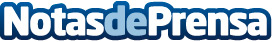 Éxito en el #RetoLaboral de Fundación Osborne y Fundación Cajasol El encuentro ha contado con el respaldo de la Academia de Gastronomía Andaluza y la difusión del Grupo JolyDatos de contacto:David Málaga91 781 25 06Nota de prensa publicada en: https://www.notasdeprensa.es/exito-en-el-retolaboral-de-fundacion-osborne-y Categorias: Gastronomía Sociedad Andalucia Turismo Emprendedores Restauración Recursos humanos Consumo http://www.notasdeprensa.es